Autor: San Alfonso María de Ligorio | Fuente: mercaba.org 
El Via CrucisEjercicio del via crucis con las meditaciones de San Alfonso María Ligorio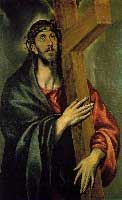 